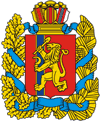 ЗАКОНОДАТЕЛЬНОЕ СОБРАНИЕ КРАСНОЯРСКОГО КРАЯ
Закон Красноярского краяО ВНЕСЕНИИ ИЗМЕНЕНИЙ В ЗАКОН КРАЯ
«О ПРОТИВОДЕЙСТВИИ КОРРУПЦИИ
В КРАСНОЯРСКОМ КРАЕ»
Статья 1
Внести в Закон края от 7 июля 2009 года № 8-3610 «О противодействии коррупции в Красноярском крае» (Ведомости высших органов государственной власти Красноярского края, 27 июля 2009 года, № 37 (333); 28 июня 2010 года, № 31 (402); 15 апреля 2013 года, № 14 (589); Официальный интернет-портал правовой информации Красноярского края (www.zakon.krskstate.ru), 29 декабря 2015 года, 29 апреля 2016 года, 27 декабря 2017 года, 16 ноября 2018 года, 26 декабря 2018 года) следующие изменения:
1) в пункте 1 статьи 3 после слов «Красноярского края» дополнить словами «, органах местного самоуправления»;
2) в статье 5:
а) пункт 1 дополнить словами «, в том числе проводят антикоррупционную экспертизу муниципальных нормативных правовых актов и проектов муниципальных нормативных правовых актов.»;
б) в пункте 2 слова «проводить антикоррупционную экспертизу муниципальных нормативных правовых актов и проектов муниципальных нормативных правовых актов,» исключить;
3) в пункте «г» статьи 13 после слов «вышестоящую должность» дополнить словами «, присвоении ему классного чина».Статья 2
Настоящий Закон вступает в силу в день, следующий за днем его официального опубликования.
Губернатор
Красноярского края
А.В. Усс
Дата подписания: «08» мая 2019 г.18.04.2019№ 7-2689